ANALIZA STANU GOSPODAROWANIA ODPADAMI KOMUNALNYMI NA TERENIE GMINY TARNOBRZEG ZA 2014 ROK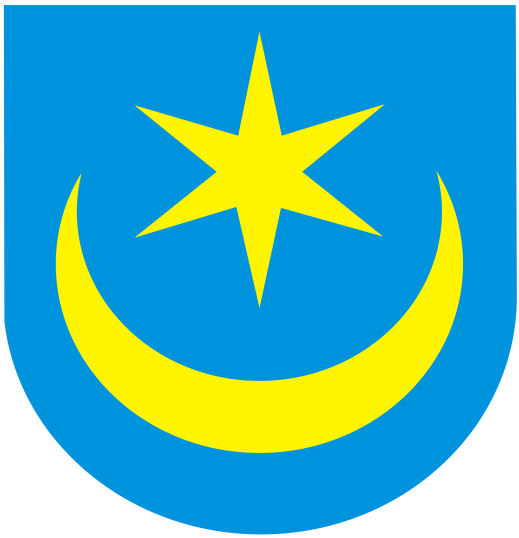 Tarnobrzeg 15.04.2015 Spis treściWstęp. ..................................................................................................................... 3 Zagadnienia ogólne. ................................................................................................ 3  Ocena możliwości technicznych i organizacyjnych Gminy w zakresie gospodarowania odpadami komunalnymi ............................................................. 4 1. Możliwość przetwarzania zmieszanych odpadów komunalnych, odpadów zielonych oraz pozostałości z sortowania odpadów komunalnych przeznaczonych do składowania…………………………………………………………….…….....4 2. Potrzeby inwestycyjne związane z gospodarowaniem odpadami komunalnymi.4 3. Liczba mieszkańców. .......................................................................................... 4 4. Ilość odpadów komunalnych wytworzonych na terenie Gminy. ........................ 55.Informacja o masie odpadów komunalnych ulegających biodegradacji…………7 6. Poziom recyklingu, przygotowania do ponownego użycia i odzysku innymi metodami innych niż niebezpieczne  odpady budowlane i rozbiórkowe
 z odebranych z obszaru gminy odpadów komunalnych ………............................ 7 7. Wymagane poziomy recyklingu ......................................................................... 8 8. Poziomy ograniczenia masy odpadów komunalnych ulegających biodegradacji przekazywanych do składowania w stosunku do masy tych odpadów wytworzonych w 1995 r. [%] ................................................................................. 9 Opłaty z tytułu gospodarowania odpadami komunalnymi w okresie od 01.01.2014r. do 31.12.2014r................................................................................... 9Koszty obsługi systemu w okresie od 01.01.2014r. do 31.12.2014r.: …...…....... 10Wyposażenie mieszkańców w pojemniki do segregacji. ...................................... 10 Podsumowanie i wnioski ......................................................................................10I. Wstęp. Zgodnie z art. 3 ust.2 pkt.10 ustawy z dnia 13 września 1996 roku o utrzymaniu czystości i porządku w gminach (Dz. U. 2013 poz. 1399 z późn. zm.), Gminy dokonują corocznej analizy stanu gospodarki odpadami komunalnymi, w celu weryfikacji możliwości technicznych i organizacyjnych gminy w zakresie gospodarowania odpadami komunalnymi. Analiza ta ma zweryfikować możliwości gminy w zakresie przetwarzania zmieszanych odpadów komunalnych, odpadów zielonych oraz pozostałości z sortowania, a także potrzeb inwestycyjnych, kosztów systemu gospodarki odpadami komunalnymi. Ma również dostarczyć informacji o liczbie mieszkańców, liczbie właścicieli nieruchomości, którzy nie wykonują obowiązków określonych w ustawie, a także ilości odpadów komunalnych wytwarzanych na terenie gminy, a w szczególności zmieszanych odpadów komunalnych, odpadów zielonych oraz pozostałości z sortowania przeznaczonych do składowania. Analiza ma dostarczyć niezbędnych informacji dla stworzenia efektywnego systemu gospodarki odpadami komunalnymi. II. Zagadnienia ogólne. W okresie od 01.01.2014r. do 31.12.2014r. odbiór odpadów komunalnych na terenie Gminy zgodnie z ustawą z dnia 13 września 1996 r. o utrzymaniu czystości i porządku w gminach
 o utrzymaniu czystości i porządku w gminach oraz uchwałą Rady Miasta Tarnobrzega Nr XXXIII/469/2012 z dnia 13 grudnia 2012 r zmienioną  Uchwałą Nr XXXVII/494/2013 z dnia 31stycznia 2013r .„Regulamin utrzymania czystości i porządku na terenie Miasta Tarnobrzega- realizowane było przez firmę, którą wyłoniono w trybie przetargu nieograniczonego: SanTa- Eko Tadeusz Zych, Izabela Rutowska S.J. ul. Portowa 24, 27-600 Sandomierz. Umowę zawarto od 24.06.2013r. do 31.12.2015r. Na terenie Miasta Tarnobrzega zorganizowano punkt selektywnej zbiórki odpadów komunalnych (PSZOK). Punkt zlokalizowany jest w Tarnobrzegu przy ul. Rusinowskiego 1 
i jest czynny od poniedziałku do soboty w określonych godzinach, tj: poniedziałek - piątek w godzinach od 900 do 1700, sobota od 800 do 1400. Do punktu mieszkańcy mogą dostarczać odpady tj. akumulatory, meble i inne odpady wielkogabarytowe, zużyte opony, zużyty sprzęt elektryczny i elektroniczny, przeterminowane leki. Punkty Selektywnego Zbierania Przeterminowanych Leków mamy również rozmieszczone :-Urząd Miasta Tarnobrzega, ul. Mickiewicza 7, 39-400 Tarnobrzeg-Apteka „Dzikowska”, ul. Konfederacji Dzikowskiej 16, 39-400 Tarnobrzeg-Apteka „Bułgar”, ul. Kopernika 19, 39-400 Tarnobrzeg-Apteka „Familijna”, ul. Mickiewicza34e, 39-400 Tarnobrzeg-Apteka ul. Sienkiewicza 67, 39-400 Tarnobrzeg-Apteka „NOVA”, ul. Warszawska 378, 39-400 Tarnobrzeg -Apteka „Pod Tapimą”, ul. Waryńskiego 1, 39-400 Tarnobrzeg-Apteka „ Na Serbinowie”, ul. M. Dąbrowskiej 23, 39-400 Tarnobrzeg -Apteka ul. Zwierzyniecka 18, 39-400 Tarnobrzeg-Apteka „Moja apteka” ul. Sienkiewicza 4/71 b,39-400 TarnobrzegPonadto w obiektach użyteczności publicznej (Urząd Miasta, placówki oświatowe na terenie gminy) znajdują się pojemniki na zużyte baterie. III. Ocena możliwości technicznych i organizacyjnych Gminy w zakresie gospodarowania odpadami komunalnymi.1.Możliwość przetwarzania zmieszanych odpadów komunalnych, odpadów zielonych oraz pozostałości z sortowania odpadów komunalnych przeznaczonych do składowania. Wszystkie odpady zgodnie z zawartą umową przekazywane były do Regionalnej Instalacji Przetwarzania Odpadów Komunalnych Tarnobrzeg ul. Strefowa 8, 39-400 Tarnobrzeg (Zakład Segregacji i Kompostowania Odpadów ) – jest to regionalna instalacja do obsługi regionu która prowadzi  firma .A.S.A. Tarnobrzeg Sp. z o. o.2.Potrzeby inwestycyjne związane z gospodarowaniem odpadami komunalnymi. W 2014r. nie realizowano żadnych zadań inwestycyjnych związanych 
z gospodarowaniem odpadów komunalnych. 3.Liczba mieszkańców:a) liczba mieszkańców zameldowanych na dzień 31.12.2014r. –na stałe 47.581 osób, czasowo 1045 osób.b) w roku 2014 –złożono 682 deklaracje które obejmowały systemem 28400 osób W sumie systemem objęto od dnia 01.07.2013 do 31.12.2014  -38449 osób wg danych z deklaracji (zebrano 4164 deklaracje)c) w stosunku do 2 właścicieli nieruchomości zamieszkałych, (którzy nie złożył deklaracji 
w wyznaczonym terminie) prowadzone było postępowanie o ustalenie wysokości opłaty oraz wydano decyzję ustalającą wysokość opłaty za gospodarowanie odpadami komunalnymi. 4. Ilość odpadów komunalnych wytworzonych na terenie Gminy. Na podstawie sprawozdań otrzymywanych od firm odbierających odpady komunalne 
z obszaru gminy w roku 2014 odebrano następujące frakcje i ilości odpadów:5. Informacje o masie odpadów komunalnych ulęgających biodegradacji .6.Poziom recyklingu, przygotowania do ponownego użycia i odzysku innymi  metodami innych  niż niebezpieczne  odpady  budowlane  i rozbiórkowe,   odebrane  z  obszaru gminy odpady komunalne.7.Wymagane poziomy recyklingu  V. Koszty obsługi systemu w okresie od 01.01.2014r. do 31.12.2014r.: 1. Odbiór i zagospodarowanie odpadów komunalnych-2115600,72.zł 2. Koszty wynagrodzenia pracowników –71123,41zł3.Szkolenie pracowników -1518 zł4.Materiały i wyposażenie- 73017,18 zł Koszty łącznie: 2261259,31 zł VI. Wyposażenie mieszkańców w pojemniki do segregacji. W ramach systemu gospodarowania odpadami mieszkańców nie wyposażono w pojemniki do zbierania odpadów komunalnych na odpady zmieszane. Zapewniono  worki do segregowania odpadów. Usługę świadczyła firma SanTa- Eko Tadeusz Zych, Izabela Rutowska S.J. ul. Portowa 24, 27-600 Sandomierz w ramach przeprowadzonego postępowania przetargowego. Mieszkańcom rozdano ponad 14000 worków do segregacji odpadów.VII. Podsumowanie i wnioski Opracowana „Analiza stanu gospodarki odpadami komunalnymi na terenie Gminy Tarnobrzeg za 2014 rok prowadzi do następujących wniosków: 1. Gmina we właściwy sposób wdrożyła nowy system gospodarowania odpadami komunalnymi. Systemem zostały objęte nieruchomości zamieszkałe na terenie gminy, wyłączając nieruchomości niezamieszkałe. 2. Zdolności przerobowe Regionalnej Instalacji Przetwarzania Odpadów Komunalnych Tarnobrzeg ul. Strefowa 8, 39-400 Tarnobrzeg (Zakład Segregacji i Kompostowania Odpadów ) –  w roku 2014 były wystarczające dla przyjmowania odpadów komunalnych pochodzących z terenu Gminy. 3. Na terenie Gminy w roku 2014 zebranych zostało 9323,0 Mg odpadów komunalnych. Selektywnie zebranych odpadów zebrano 1869,299 Mg w tym 137,719 zebranych w PSZOK i 673,9 to odpady ulegające  biodegradacji. 4. W zakresie gospodarowania zmieszanymi odpadami komunalnymi Gmina  w roku 2014 prowadziła system zgodnie z wytycznymi „Planu Gospodarki Odpadami dla Województwa Podkarpackiego”5. W roku 2014 poziom recyklingu i przygotowania do ponownego użycia następujących frakcji odpadów komunalnych: papieru, metali, tworzyw sztucznych i szkła odebranych 
z terenu Gminy  wyniósł 57,5%. Wymagany poziom dla roku 2014 został osiągnięty. 6. W roku 2014 poziom recyklingu i przygotowania do ponownego użycia i odzysku innymi metodami innych niż niebezpieczne odpadów budowlanych i rozbiórkowych wyniósł 100%. Wymagany poziom dla roku 2014 został osiągnięty. 7. Nie stwierdza się obecnie braku możliwości technicznych dla poprawnego funkcjonowania systemu gospodarowania odpadami komunalnymi na terenie Gminy.
 W przyszłości nacisk położony powinien być przede wszystkim na rozwój selektywnej zbiórki. Sporządził: A. Korczakl.pRodzaj odpaduKod odpaduIlość odebranych odpadów  komunalnych w [Mg]1Niesegregowane odpady komunalne20 03 019323,02Odpady wielkogabarytowe20 03 0788,83Odpady komunalne nie wymienione w innych podgrupach20039920,24Zużyte urządzenia elektryczne i elektroniczne20 0135*4,05Odpady ulegające biodegradacji20 02 0186,66Szkło2001020,0547Rozpuszczalniki2001130,0168Środki ochrony roślin2001190,0069Lampy fluorescencyjne i inne odpady zawierające rtęć2001210,0410Urządzenia zawierające freony2001233,33911Oleje i tłuszcze  inne niż wymienione w 2001252001260,00312Farby, tusze, farby drukarskie, lepiszcze i żywice zawierające substancje niebezpieczne2001270,1813Farby, tusze, farby drukarskie, lepiszcze i żywice inne niż wymienione  w 2001272001280,65614Detergenty2001290,00415Detergenty inne niż wymieniowe w 2001302001300,08816Leki inne niż wymienione w 2001312001320,04517Baterie i akumulatory łącznie z bateriami2001330,08118Baterie akumulatory inne niż wymienione 2001332001340,01619Zużyte urządzenia elektryczne i elektroniczne inne niż wymienione w 200121 i 2101232001354,020Zużyte urządzenia elektryczne i elektroniczne inne niż wymienione w 200121 i 200123 i 2001352001363,221Tworzywa sztuczne2001391,72322Metale2001400,55323Opakowania z papieru i tektury15 01 01572,924Opakowania z tworzyw sztucznych15 01 02429,225Opakowania ze szkła15 01 07525,326Opakowania metalowe1501044,827Opakowania zawierające pozostałości substancji niebezpiecznych lub nimi zanieczyszczone1501100,1828Sorbenty, materiały filtracyjne, tkaniny  do wycierania1502030,129Filtry olejowe1601070,03530Tworzywa sztuczne1601190,03131Odpady betonu oraz gruz betonowy z rozbiórek i remontów17010112,832Gruz ceglany1701025,533Odpady innych materiałów ceramicznych i elementów wyposażenia1701034,734zmieszane odpady materiałów ceramicznych i elementów wyposażenia inne niż wymienione 
17 01 0617 01 0753,335Zużyte urządzenia elektryczne i elektroniczne16021336Szkło1702026,66937Odpadowa papa1703801,138Zużyte urządzenia  elektryczne  i elektroniczne  inne niż wymienione w 1602131602140,39839Zużyte opony1601038,92840Elementy usunięte  ze zużytych urządzeń inne niż wymienione  w 1602151602160,138l.pRodzaj odpaduKod odpaduIlość odebranych odpadów  komunalnych w [Mg]1Odpady z targowisk2003024,62Opakowania z papieru i tektury 150101572,93Odpady  ulęgające biodegradacji 20020186,6Zmieszane odpady opakowaniowe 1501069,8Kod odbieranych odpadówRodzaj odebranych odpadówŁączna masa odebranych odpadów (Mg)Masa odpadów poddanych  recyklingowiMasa odpadów przygotowanych do ponownego użyciaMasa odpadów poddanych odzyskowi innymi metodami niż  recykling 
i ponownie użycie170604Materiały izolacyjne inne niż wymienione  w 170601 i 17060324,224,2170102Gruz ceglany5,55,5170103Odpady  innych materiałów  ceramicznych  i elementów  wyposażenia4,74,7170107Zmieszane  odpady z betonu gruzu ceglanego odpadowych materiałów ceramicznych i elementów  wyposażenia66,066,0170101Odpady  betonu oraz gruz betonowy z rozróbek i remontów12,812,8Zgodnie z Rozporządzeniem Ministra Środowiska z dnia 29 maja 2012 r. ws. poziomów recyklingu, przygotowania do ponownego użycia i odzysku innymi metodami niektórych frakcji odpadów komunalnych, poziomy te wynoszą odpowiednio: Na terenie  Gminy  osiągnięto następujące poziomy:- poziom recyklingu przygotowania do ponownego użycia następujących frakcji odpadów  komunalnych: papieru, szkła, metali, tworzyw sztucznych 57,5%- poziom recyklingu, przygotowania  do ponownego użycia i odzysku innymi metodami innych niż niebezpieczne odpadów  budowlanych i rozbiórkowych 100%8. Poziomy  ograniczenia masy odpadów komunalnych ulęgających  biodegradacji przekazywanych do składowania w stosunku do masy tych odpadów wytworzonych 
w 1995 r. [%]- poziom ograniczenia masy odpadów komunalnych ulegających biodegradacji dla Gminy w 2014 roku wyniósł: 0,03. IV. Opłaty z tytułu gospodarowania odpadami komunalnymi w okresie od 01.01.2014r do 31.12.2014r.Wpływy z tytułu opłat za gospodarowanie odpadami  komunalnymi 2.819.958,65złZaległości na dzień 31.12.2014 to kwota 32.379,00 zł.